Standblattbestellung SSV Verbandwettkämpfe 10/25/50m 20___Verein:	___________________Schiesstand:	___________________Verantwortlich:Name / Vorname	___________________Adresse	___________________	______________ Telephonnummer	P _________________	N __________________E-Mail	______________________________________Eidg. Konkurrenz Pistole 25/50m (EK 25/50)		______Stk.Elektronische Trefferanzeige (Anzahl Kleber EPK)		______Stk. (4/St.bl.)Auflageschiessen Pistole 25/50m (AS-P25/50)		______ Stk.Elektronische Trefferanzeige (Anzahl Kleber AS)		______ Stk. (4/St.bl.)Freipistolen Einzelmeisterschaft Sport (FP-EM P50)		______Stk. Kleber manuelle Scheiben  (Anzahl Kleber FP-EM P50)		______Stk. (18/St.bl)Elektronische Trefferanzeige (Anzahl Kleber FP-EM P50)		______Stk. (3/St.bl.)Freipistolen Einzelmeisterschaft Auflage (FP-EM PA50)		______ Stk. Kleber manuelle Scheiben Auflage (Anzahl FPEM-PA50)		______ Stk (15/St.bl)Kleber elektronische Scheiben Auflage (Anzahl FPEM-PA50)		______ Stk. (3/St.bl.)Sommermeisterschaft (SoM-P10/PA10) Sport 60 Schuss		______ Stk.Sommermeisterschaft (SoM-PA10) Auflage 50 Schuss 		______ Stk.Elektronische Trefferanzeige (Anzahl Kleber Sport+Auflage)		______ Stk. (3/St.bl.)Lieferadresse:		________________________________________________________Rechnungsadresse:	           ____________________________		____________________________Ort und Datum:	_________________________Unterschrift:	_______________________Bestellung sofort per Post, oder e-mail: an Marc Schoder, Kant. Pistolen Verantwortlicher 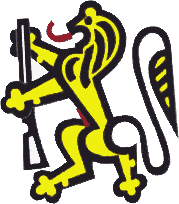 Thurgauer Kantonalschützenverband